YOUR SCOUTING EXPERIENCE:-YOUR TRAVEL EXPERIENCE:-WHICH OVERSEAS VENTURE ARE YOU INTERESTED IN BEING CHIEF LEADER?SIGNEDPlease submit your application to:-Steve Morton, ACC(International), 8, Spendmore Lane, Chorley, Lancashire, PR7 4NZ.  email: steve@sjmorton.me.uk, mobile: +44 7709 344 617Please submit applications by March 1st (for shortlisting on March 5th and selection on March 16th/17th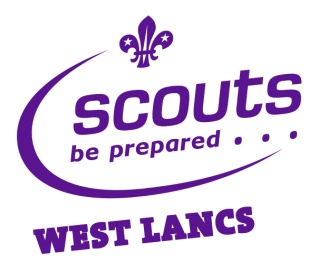 WEST LANCASHIRE COUNTY SCOUTSCHIEF LEADER APPLICATION FOR OVERSEAS VENTURES(Please type in text boxes which will expand to accommodate responses)NAMEADDRESSEMAILMOBILEHOME PHONEDATE OF BIRTHGENDERMALE/FEMALECURRENT ROLEMEMBERSHIP NUMBERUNIT/GROUP/DISTRICTPREVIOUS SCOUTING EXPERIENCEPlease summarise your overseas travel experience, particularly with groups.Overseas VentureFor Sections/Age RangeDateEstimated DurationAnnotate PreferenceGo ParisScout 2014 Easter4 DaysThe Nepal ProjectES/Network 16<202014 Xmas3 WeeksGo ZellhofScout2015 Summer2 WeeksExplorer Belt Russian FederationES/Network2015 Summer2 WeeksProject SE AsiaES/Network2015 Summer3 WeeksProject Peru RevisitedAdults in Scouting2015 Summer3 WeeksThe information contained herein is accurate to the best of my knowledge and belief.